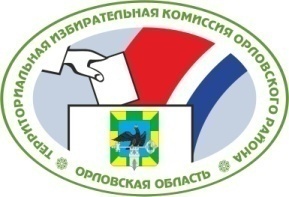 ОРЛОВСКАЯ ОБЛАСТЬТЕРРИТОРИАЛЬНАЯ ИЗБИРАТЕЛЬНАЯ КОМИССИЯОРЛОВСКОГО РАЙОНА                      Р Е Ш Е Н И Е                                                              г. ОрёлО формировании участковой избирательной комиссии избирательного участка № 556           Рассмотрев предложения по кандидатурам для назначения в состав участковой избирательной комиссии избирательного участка № 556, в соответствии со статьями 20, 22, 27, 28 Федерального закона от 12 июня 2002 года № 67-ФЗ «Об основных гарантиях избирательных прав и права на участие в референдуме граждан Российской Федерации», статьями 5, 18, 19 Закона Орловской области от 25 декабря 2012 года №  1453-ОЗ «О системе избирательных комиссий в Орловской области»,  территориальная избирательная комиссия Орловского  района РЕШИЛА:1.  Определить численный состав  участковой избирательной комиссии избирательного участка № 556 – 7- членов с правом  решающего голоса.2.  Сформировать участковую избирательную комиссию избирательного участка № 556 со  сроком  полномочий пять лет (2018-2023 гг.), назначив в ее состав членами с правом решающего голоса:Базыкину Галину Александровну, предложенную для назначения Орловским региональным отделением Политической партии ЛДПР-Либерально - демократическая  партия  России.Овечкину Людмилу Михайловну, предложенную для назначения Региональным отделением в Орловской области политической партии «Демократическая партия России».Рязанцеву Наталью Владимировну, предложенную для назначения Территориальным союзом организаций профсоюзов «Федерация профсоюзов Орловской области».Самусеву Анастасию Валентиновну,  предложенную для назначения  Ассоциацией профсоюзных организаций студентов Орловской области.Сухореброву Нину Ивановну,  предложенную для назначения Орловским местным отделением Орловского регионального отделения Всероссийской политической партии "ЕДИНАЯ РОССИЯ".Сушкову Евгению Владимировну, предложенную для назначения Региональным отделением Политической партии Справедливая Россия в Орловской области.Туловскую Любовь Александровну, предложенную для назначения Региональным отделением в Орловской области политической партии «Коммунистическая партия социальной справедливости.          3.  Назначить председателем участковой избирательной комиссии избирательного участка № 556  Сухореброву Нину Ивановну.              4.  Председателю участковой избирательной комиссии избирательного участка № 556 созвать организационное заседание участковой избирательной комиссии не позднее 7 июня 2018 года.5. Направить настоящее решение в Избирательную комиссию Орловской области и в участковую избирательную комиссию избирательного участка     № 556.6. Опубликовать настоящее решение в Орловской районной газете «Наша жизнь» и разместить его на сайте территориальной избирательной комиссии Орловского  района в информационно-телекоммуникационной сети «Интернет».          6 июня  2018 г.	 № 22/10Председательтерриториальной избирательной комиссии Орловского районаА.С. СтебаковаСекретарьтерриториальной избирательной комиссии Орловского районаИ.Б. Филонова